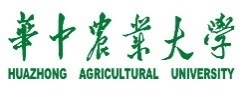 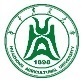 2017年研究生学术年会
资源与环境学院分论坛实施方案二零一七年十一月华中农业大学2017年研究生学术年会资源与环境学院分论坛实施方案    为了进一步营造浓厚的研究生学术科技创新氛围，加强研究生学术交流平台建设，拓展研究生学术视野，激发研究生创新意识和创新思维，为建设资源节约型、环境友好型社会而共同努力，我院将举办学术年会分论坛。具体实施方案如下：一、论坛主题：生态环境建设，绿色科学发展二、组织机构组长:黄巧云  唐仁华副组长:石  磊  谭文峰  赵  慧  唐铁军专家成员:刘  凡  王荔军  史志华  朱端卫  胡红青  胡承孝  胡荣桂                 徐芳森  鲁剑巍  蔡崇法秘书：王  雅  冯  英工作人员：安  兰  陈泊宁  张  静  应  虹  蔡振国  董治浩          樊  帆  胡燨平  陈  沁  袁胜男  何苇竹  邵嘉薇  毋志斌论坛安排（一）《The mineral nutrition of Higher Plants– A PhylogeneticApproach》全英文课程教学时间：10月15号至10月30号地点：第一教学楼内容：该课程由作物矿质营养研究领域知名专家Philip J. White教授主讲。Philip J. White教授是国际植物营养学大会组委会的主要成员，在国际植物营养研究领域具有一定的影响力，并已在矿质营养研究领域发表180多篇研究论文和150篇学术会议论文，H指数>50，是2014、2015和2016年汤森路透发布的植物和动物科学领域高被引学者之一。本次课程面向资源与环境学院全体研究生，主要讲授高等植物矿质营养的系统发育方面的知识，旨在扩大相关专业或领域学生的认知面，拓宽学生的国际化视野，接触学科发展前沿。（二）“学术希望之星”经验交流会时间：11月13日 晚上19:00地点：资源与环境学院204会议室内容：邀请往届“学术希望之星”和优秀报告人做经验分享，以提高专场报告的汇报效率，提升汇报质量。（三）开幕式暨专家报告时间：11月15日 上午9:30地点：资源与环境学院204会议室内容：1. 2017年资源与环境学院研究生学术年会开幕式           2.特邀Luuk K. Koopal.教授做报告交流（四）研究生报告专场（英语专场、博士专场、硕士专场）时间：11月21日—11月27日地点：资源与环境学院204会议室内容：1.英语专场：11月21日（周二）下午14:00         2.初选：11月23日（周四）下午14:003.博士专场：11月27日（周一）上午8:304.硕士专场：11月27日（周一）下午14:005.希望之星：12月15日（周五）上午9:00（五）“科研之路”—留学教师经验分享会时间：11月29日（上午9:00）地点：资源与环境学院204会议室内容：近年来，我院多名青年教师到海外高校科研院所做访问学者，学习到了很多宝贵的经验知识。因此特意邀请这些老师与研究生一起分享自己在海外留学的生活经历和科研成果。（六）“超级记录本”—科研记录本检查评比时间：12月14日上午10:00地点：资源与环境学院204会议室内容：1.初选：由学院组织对全体2018届毕业研究生的科研记录本进行检查，筛选出若干优秀笔记本进入复审2.复审：邀请我院专家教师对初选的记录本进行审查评比，评选出若干“超级记录本”3.展示：邀请导师及优秀记录本获奖者做“如何做好科研记录”经验分享，并选取“超级记录本”参展（七）“品学术之美  谈科研之路”—科研故事分享会时间：12月8日下午14:00主题一：“求索之路，你我同行”内容：科研的道路上，有苦有甜，有喜有忧，每一次经历都是独属于你的回忆。这是一个为你搭建的舞台，让我们倾听你的故事，感受你的心情。主题二：“榜样故事，致敬前辈”内容：有没有一个人，在你迷茫时为你点亮方向；有没有一个人，为你的科研之路指引方向；有没有一个人，是你一直想要成为的模样。讲述你研究领域的科学大牛的故事，让我们一起向前辈致敬。地点：资源与环境学院204会议室意义：为增加学生科学文化底蕴，紧跟学术前沿，提供良好的科研学习氛围，特围绕关键科学，举办科研故事会。尤为刚入校新生提供良好的展示、交流、学习平台，有助于激发研究生的学术创新思维，提高对科学研究的兴趣。（八）“绿博讲坛”—特邀专家报告时间：10月中旬至12月下旬地点：资源与环境学院204会议室内容：以“绿博讲坛”为依托，定期邀请与我院专业密切相关的国内外知名专家做专题报告。使学生与国际科学大师以及众多国内外专家学者交流互动，有助于学生积极思考和思维拓展，助力他们在创新创业、成长成才的道路上奋力前行。（九）“校企直通车”—校企合作实践交流时间：2017年 11月-12月地点：12月7号内容：针对传统教育模式中“重理论，轻实践”的现状，邀请学科相关领域的企业家走进校园，为我研究生做科研指导。通过对目前市场需求分析，以及企业科研团队建设、研究重点等方面的讨论。且带领学生实地参观与自己专业相关企业，利于研究生了解市场当前需求，提高自身就业竞争力，争做适合社会之需的高素质科研人才。（十）沙田柚感官品质评价及品鉴活动时间：12月6日下午14:00地点：资源与环境学院101会议室内容：本次柚子品种为沙田柚，产自广东梅州的试验果园，8个不同施肥处理的柚子切成规则的小块整齐的摆在果盘之中，柚子因处理的不同而产生不同的风味，酸甜度、含水量、粒度、VC含量等指标各有差异，每种处理下的样品都有2盘，样品充足，保证数据的多样性。同学们在支部负责人的引导下有秩序的入场，按照果盘的顺序逐一试吃，每次品尝后及时在问卷上进行打分。问卷围绕柚子果实的酸度、甜度、含水量、粒度和综合口感等方面，设置了4个等级，分数越高，代表该指标在柚子的表观特征中越突出。此次活动，不同课题组的人互相认识，互相交流，丰富了科研生活，增长了见识。本次柚子品鉴大会将得到沙田柚的品质测定的表观评价，结合实验室测定的柚子各项内在品质指标，提供更为科学合理的施肥决策方案。（十一）“心系安全爱满资环”—研究生安全教育系列活动时间：11月下旬至12月下旬地点：内容：1.安全倡议书：利用电子平台推送学院安全倡议书，并在各个实验室进行张贴，组织签字，以提高全体研究生的安全意识。       2.安全视频：召集全院研究生观看安全视频，学习各种安全事件的紧急处理方法，进一步加深大家的安全防范意识。       3.安全知识竞赛：发起并组织面向全校研究生的安全知识竞赛，内容涉及实验室、寝室用水、用电安全，实验操作，实验常用仪器使用等。       4.安全教育讲座暨颁奖仪式：邀请学校保卫处处长为全院研究生进行安全讲座，并为知识竞赛中获奖的个人颁发证书。（十二）闭幕式暨表彰大会时间： 12月22日地点：资源与环境学院204会议室内容：1.对本次学术年会进行回顾与总结，并对本次学术年会的获奖个人和支部进行表彰。学术道德宣讲会暨宣誓仪式。四、奖项设置（一）研究生报告专场奖励一等奖：1000元/人*3人二等奖：800元/人*5人三等奖：500元/人*7人优秀报告人：300元/人*若干最佳组织奖：300元/支部*2个最佳提问奖：50元/人*1个*3场最佳人气奖：100元/人*1个*3场最佳人气墙报奖：50元/人*1个*3场科研故事分享一等奖：300元/人*1人科研故事分享二等奖：200元/人*1人科研故事分享三等奖：150元/人*1人科研故事分享最佳人气奖：100元/人*1人（二）“超级记录本”评选一等奖：500元/人*2人二等奖：300元/人*3人三等奖：200元/人*5人优秀奖：若干注：以上具体奖励方案，根据2017年校级奖励方案为参考标准作调整。五、后期总结宣传通过对学术年会进行回顾，总结学术年会中的遇到的问题和不足，正确认识以往工作中的优缺点，方便以后工作开展，提高工作效率。六、相关附件附件1：2017年资环学院学术年会分论坛报名方案附件2：华中农业大学2017年研究生学术年会报名表附件3：研究生学术报告评奖细则                             资源与环境学院研究生工作办公室                                     2017年11月1日资环学院2017年研究生学术年会分论坛流程安排注：1.请参赛选手在开场前15分钟到达会场进行报告准备并签到；         2.无具体时间安排的项目会根据实际开展情况另行通知时间地点，请予以关注；         3.诚邀广大师生共同参与。华中农业大学资源与环境学院2017年11月1日附件12017年资环学院学术年会分论坛报名方案为了进一步营造浓厚的研究生学术科技创新氛围，加强研究生学术交流平台建设，拓展研究生学术视野，激发研究生创新意识和创新思维，提升研究生学术交流能力和综合素质，引导广大研究生潜心科研、努力创新，为建设资源节约型、环境友好型社会而共同努力。我院将举办资源与环境学院学术年会分论坛。具体报名方案如下：报名对象资源与环境学院全体硕士和博士研究生报名要求英语专场：要求汇报PPT全为英文撰写，并且要求研究进展和成果汇报全程使用英语进行问答，此外现场主持人和提问同学也全程使用英语交流。博士专场：要求有完整的研究过程和阶段性成果，发表过学术论文的优先。硕士专场：要求有选题新颖，试验设计清晰，有较好的数据结果，根据报名人数将会组织评选小组进行资格筛选。上交材料及要求：      1）2017年学术年会申请表（自行下载）：纸质版需要本人签名和导师推荐意见，在11月12号之前上交至资环楼212，并将电子版统一发至资环院研究生会邮箱hzauzihuan@163.com，并注明所报专场。  2）墙报：将汇报主要内容、结果制作成墙报，可以参考墙报模板（自行下载），并在11月12号之前将电子版统一发到上述邮箱。  3）ppt：要求制作精简，简洁大方。并在汇报前一天将电子版统一发到上述邮箱审查。望资环学子踊跃报名，2017年学术年会资源与环境学院分论坛期待你的参与！附件2华中农业大学2017年研究生学术年会报名表附件3研究生学术报告评奖细则一、报告要求根据专场报名人数组织初赛，三个专场各评选出8名同学进入复赛。复赛每位报告人汇报时间为20分钟，其中PPT成果展示时间为12分钟，专家评审组和学生提问时间为8分钟。并在报告人PPT中加入自动倒计时，离报告时间结束前1分钟时，组委会成员会给出提示，提醒大家注意把握时间。同时复赛成绩由专家评分和观众评分共同组成，各占比重为70%和30%。二、评选标准1．观点鲜明，数据可靠，资料详实，论据充分；2．层次清楚，语言流畅，表达准确，言简意赅；3．形象端庄，举止大方，思路清晰，逻辑严密。三、奖项设置1．一、二、三等奖：按照参评人数的5%、10%、15%的比例评选；2．“学术希望之星”：学院从优秀报告人一等奖中评选出1 名“学术希望之星”候选人；3.   最佳组织奖2个：奖励按照支部或班级报名人数及现场参与人数比例，评选组织质量高的党支部或班级；4.   最佳提问奖3个：根据现场提问情况，每个专场选出一名现场提问观众；5.   最佳人气奖1个：根据参赛选手的现场和场外支持率评选。比例为40%（现场观众支持率）+20%（现场亲友团比率）+40%（微信观众支持率）。6.   科研故事分享一、二、三等奖各1个：成绩由专家评分和观众评分组成，各占比重为70%和30%。7.科研故事分享人气奖1个：根据参赛选手的现场和场外支持率评选。比例为50%（现场观众支持率）+50%（微信观众支持率）。8.   最佳人气墙报奖3个：根据参赛选手的现场支持率评选。每场汇报结束后均组织现场观众进行投票，每人限投3票。主题主题时间地点主要人员全英文课程教学全英文课程教学10月15日-10月30日第一教学楼全体研究生“学术希望之星”经验交流会“学术希望之星”经验交流会11月13日晚上19：00资环204往届“学术希望之星”及优秀报告人开幕式暨专家报告开幕式暨专家报告11月15日上午9：30资环204特邀专家及研究生研究生专场报告英语专场11月21日下午14：00资环204参赛研究生研究生专场报告初选11月23日下午14：00资环204参赛研究生研究生专场报告博士专场11月27日上午8：30资环204参赛研究生研究生专场报告硕士专场11月27日下午14：00资环204参赛研究生“科研之路”—留学教师经验分享会“科研之路”—留学教师经验分享会待定资环204学院教师研究生科研记录本检查评比研究生科研记录本检查评比12月14日上午10: 00资环204检查对象为2018届全体毕业生“品学术之美谈科研之路”—科研故事分享会“品学术之美谈科研之路”—科研故事分享会12月8日下午14: 00资环204参赛研究生“绿博讲坛”—特邀专家报告“绿博讲坛”—特邀专家报告10月中旬至12月下旬资环204国内外专家教授“校企直通车”校企合作实践交流“校企直通车”校企合作实践交流11月中旬至12月下旬资环204企业家及研究生“心系安全爱满资环”—研究生安全教育系列活动“心系安全爱满资环”—研究生安全教育系列活动11月下旬至12月下旬资环204全体研究生闭幕式暨学术道德宣讲闭幕式暨学术道德宣讲12月22日下午14: 30资环204教师及研究生学号姓名性别学院导师专业学历层次电话电子邮件报告题目汇报场次是否收入学术年会摘要汇编是否收入学术年会摘要汇编是否收入学术年会摘要汇编报告主要内容本人承诺本人对报名表内容的真实性负责。签名：年月日本人对报名表内容的真实性负责。签名：年月日本人对报名表内容的真实性负责。签名：年月日本人对报名表内容的真实性负责。签名：年月日本人对报名表内容的真实性负责。签名：年月日导师寄语签名：年月日签名：年月日签名：年月日签名：年月日签名：年月日学院意见